Информационная карта наставника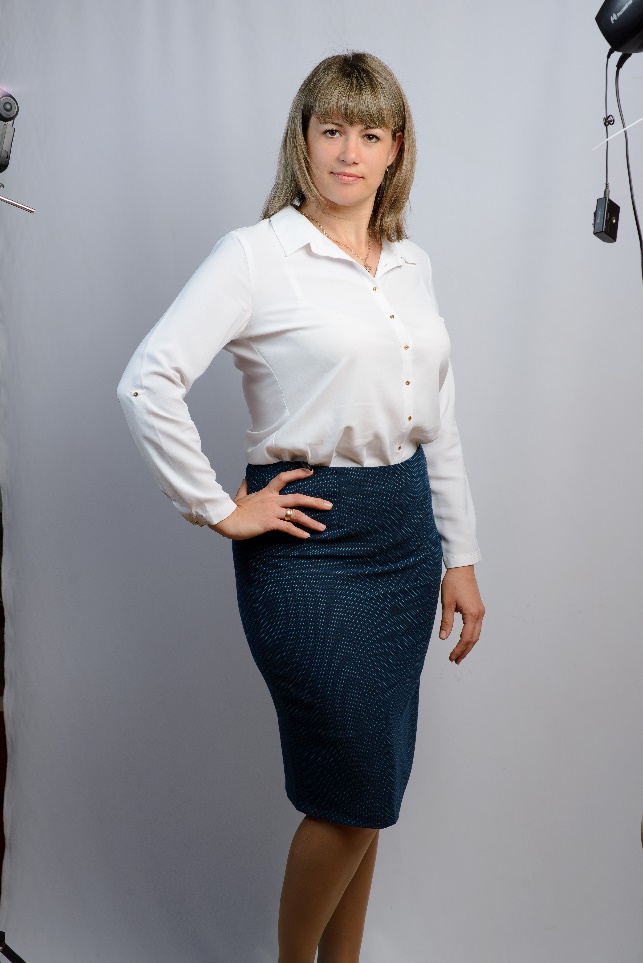 Васильева Ирина ВладимировнаУчитель математикиМБОУ ОСОШ №11. Общие сведения1. Общие сведенияМесто рожденияРостовская обл., г. Таганрог2. Работа2. РаботаОбщий трудовой и педагогическийстаж (полных лет на моментзаполнения карты)15/10Занимаемая должностьУчитель математикиКвалификационная категорияПервая квалификационная категорияПочетные звания и награды(наименования и даты получения)нет3. Образование3. ОбразованиеНазвание и год окончанияучреждения профессиональногообразованияГосударственное образовательное учреждение высшего профессионального образования «Таганрогский государственный педагогический институт», 2008 годСпециальность, квалификация подипломуквалификация учитель физики по специальности «Физика»Дополнительное профессиональноеобразование (профессиональнаяпереподготовка)ЧОУ ДПО «Институт переподготовки и повышения квалификации», Квалификация педагог (преподаватель математики), 2017;ФГБОУВО «Российская академия народного хозяйства и государственной службы при Президенте Российской Федерации» по дополнительной профессиональной программе «Финансовая грамотность в математике» 2019;ООО «СЦБТ»; по дополнительной профессиональной программе «Охрана труда» 2020;ЧОУ ДПО «Институт переподготовки и повышения квалификации»; по дополнительной профессиональной программе «Реализация ФГОС во внеурочной деятельности»; 2020;ЧОУ ДПО "Институт переподготовки и повышения квалификации"; по дополнительной профессиональной программе «Методика преподавания математики в соответствии с ФГОС» 2020;ЧОУ ДПО «Институт переподготовки и повышения квалификации»; по дополнительной профессиональной программе «Педагогическая деятельность в дополнительном образовании в соответствии с ФГОС» 2021;ООО «Центр инновационного образования и воспитания»; по программе профессиональной переподготовки «Педагог дополнительного образования» 2021 – 250ч.4. Контакты4. КонтактыРабочий адрес с индексом	347510, Ростовская обл., пос. Орловский, ул. Пионерская, 77Рабочий телефон8(86375)31-1-86Электронная почтаossh1@orlovsky.donpac.ruАдрес личного сайта в ИнтернетеПриведение подобных слагаемых (videouroki.net)5. Сведения о документе, устанавливающем статус «наставник»5. Сведения о документе, устанавливающем статус «наставник»Документ, устанавливающийстатус «наставник» (приказ)Приказ от 01.09.2021 № 451 «О закреплении педагогов-наставников за молодыми педагогами»6. Профессиональные ценности в статусе «наставник»6. Профессиональные ценности в статусе «наставник»Поддержка молодого специалиста, способствующая более эффективному распределению личностных ресурсов, самоопределению и развитию в профессиональном и культурном отношениях, формированию гражданской позиции Основные задачи:- способствовать формированию потребности заниматься анализом результатов своей профессиональной деятельности;- развивать интерес к методике построения и организации результативного учебного процесса;- ориентировать начинающего педагога на творческое использование передового педагогического опыта в своей деятельности;- прививать молодому специалисту интерес к педагогической деятельности в целях его закрепления в образовательной организации;- ускорить процесс профессионального становления педагога;- сформировать сообщество образовательной организации (как часть педагогического).Цель - повысить педагогическое мастерство начинающего педагога.Задачи:- адаптация к новым условиям трудовойдеятельности;знакомство молодого специалиста сдолжностью и обязанностями;- сближение с коллективом;- осуществление ролей «учитель», «классный руководитель»;- поиск подхода к классу, а такжеиндивидуального подхода к каждомуотдельному учащемуся;- осознание необходимости самообразования;- изучение опыта коллег своего учреждения;- формирование собственной системы работы;- внедрение в свою работу новыхобразовательных технологий;- развитие умений общения с родителями;- осознание необходимостисовершенствования своих знаний и умений;- осознание необходимости педагогического роста (участие в семинарах, обсуждениях,встречах;- взаимопосещение уроков; - участие в профессиональныхконкурсах педагогического мастерства;- прохождение курсовой подготовки